All’Ufficio/Direzione ___________________________________________che detiene i dati, le informazioni o i documenti [1]o in alternativaAll’Ufficio relazioni con il pubblico ________________________________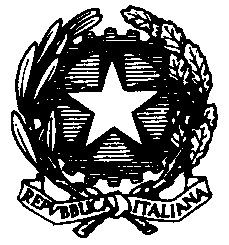 * dati obbligatori[1] Nel caso in cui l’interessato non sia a conoscenza dell’ufficio/ struttura che detiene il dato/documento/informazione richiesto può rivolersi all’ All’Ufficio relazioni con il pubblico (URP) - dci.dag@pec.mef.gov.it  - urp@tesoro.it.[2] Specificare il dato/documento/informazione di cui si richiede l’accesso. [3] Inserire l’indirizzo o l’e-mail al quale si chiede venga inviato il riscontro alla presente istanza. 1. Finalità del trattamento I dati personali verranno trattati dal Ministero economia e finanze  per lo svolgimento delle proprie funzioni istituzionali in relazione al procedimento di accesso civico avviato. 2. Natura del conferimento Il conferimento dei dati personali è obbligatorio, in quanto in mancanza di esso non sarà possibile dare inizio al procedimento menzionato in precedenza e provvedere all’emanazione del provvedimento conclusivo dello stesso. 3. Modalità del trattamento In relazione alle finalità di cui sopra, il trattamento dei dati personali avverrà con modalità informatiche e manuali, in modo da garantire la riservatezza e la sicurezza degli stessi. I dati non saranno diffusi o comunicati a terzi. 4. Categorie di soggetti ai quali i dati personali possono essere comunicati o che possono venirne a conoscenza in qualità di Responsabili o Incaricati Potranno venire a conoscenza dei dati personali i dipendenti e i collaboratori, anche esterni, del Titolare e i soggetti che forniscono servizi strumentali alle finalità di cui sopra (come, ad esempio, servizi tecnici, o protocollo). Tali soggetti agiranno in qualità di Responsabili o Incaricati del trattamento. I dati personali potranno essere comunicati ad altri soggetti pubblici e/o privati unicamente in forza di una disposizione di legge o di regolamento che lo preveda. 5. Diritti dell’interessato All’interessato sono riconosciuti i diritti di cui all’art. 7 del d.lgs. 196/2003 e, in particolare, il diritto di accedere ai propri dati personali, di chiederne la rettifica, l’aggiornamento o la cancellazione se incompleti, erronei o raccolti in violazione di legge, l’opposizione al loro trattamento o la trasformazione in forma anonima. Per l’esercizio di tali diritti, l’interessato può rivolgersi al Titolare del trattamento dei dati. 6. Titolare del trattamento Il ministero dell’Economia e delle Finanze, con sede in Roma, via XX Settembre 97,– 00198 è il Titolare del trattamento dei dati personali, quando questi entrano nella sua disponibilità e sotto il suo diretto controllo .